计算机公共基础实验室设备采购公示项目名称：计算机公共基础实验室建设项目序号采购品目名称品牌规格型号数量预算单价（元）预算总额（元）采购方法购置方式1台式计算机i5十代处理器、内存 16G、2G独立显卡、512GB M.2固态硬盘、原装键鼠、显示器23.8英寸，2K 分辨率不低于2560*1440，最大视角不低于178°，4ms响应时间，（不闪屏、低蓝光、低反射、少衰减）DP1.2+HDMI1.4二视频接口，俯仰/升降/旋转调节。 

 107065006955000投标2教学一体机
86英寸，显示比例16:9，分辨率：3840×2160
金属材质外壳，圆角设计，适应多种教学环境
整机屏体亮度不低于 400cd/㎡，对比度不低于 4000:1，最大可视角度 178 度，色域值≥NTSC 90%。电脑模块CPUIntel I5十代处理器。DDR4 8G内存。512G SSD固态硬盘。预装正版Win10系统。1433500469000 投标3拓展电视65寸显示屏4K 超高清 LED/面板分辨率3840x2160/宽高比16:9/I 接口数3/USB 数量2/天线 IEC75/以太网-LAN RJ-458350028000 投标4网络机柜2C22U -长 600MM×深600MM×高1200MM/配备机关专用PDU插座16160025600 投标5教学功放具备内置1路三模合一无线教学话筒接收模块；
能同时使用1支三模合一无线教学话筒；
具备2路MIC平衡信号专用输入凤凰接口；
每路MIC信号接口独立提供6V供电；
前面板具备MIC信号3段音调调节；
前面板具备LINE/MUSIC信号3段音调调节；
具备音量调节电脑控制RS232接口；
具备独立四通道4x100W功率输出；14416058240 投标6教学音箱频率响应：100Hz～20kHz、额定阻抗：8Ω
、灵敏度：85 dB、额定：80W、高保真6.5”低音 + 3”双磁高音、15mm厚度实木板材专业箱体结构，扎实耐用22125027500投标7教学无线麦具备2.4G、UHF、IR红外三种无线传输模式，无缝融合使用；处理受干扰、具备全数字化传输、DSP信号处理、数字调试和智能管理的性能；、具备2.4G、IR红外两种自动对频方式，无缝转换频率响应:60Hz~15KHz、灵敏度:-45dB/±3dB(1KHz)、低频衰减:125Hz 6dB/OCTAVE、输出阻抗:200Ω  单指向、最大音压:135dB SPL 1KHz At1% T.H.D、供电要求：无线充、无线麦，座麦14194027160投标8天井式空调机匹数：5匹及以上、制冷量：≧12000W、制冷功率：≦3900W、                                                                         制冷量：≧12000W、制冷功率：≦3900W、电压:380V；                                                                                                                                   室内机噪声：≦45dB(A)；                                                                                                                     2613500351000 投标9网络交换机整机支持固化端口：≥24个100/1000Mbps电口，≥4个10G SFP光接口；交换容量≥336Gbps ；转发性能≥81/96Mpps；MAC地址≥16K；IPv4路由表容量>=1K
持ERPS功能，能够快速阻断环路，链路收敛时间≤50ms支持基于第二层、第三层和第四层的ACL；支持IPv6 ACL；支持802.1x认证，支持集中式MAC地址认证；支持OAM(802.1AG， 802.3AH)以太网运行、维护和管理标准；支持基于端口的VLAN，支持基于协议的VLAN；最大VLAN数(不是VLAN ID)≥40944个万兆SFP端口 含4个光模块:SFP-10G-SR万兆单模双芯光模块534500238500 投标10NAS网络存储散热风扇有风扇规格产品尺寸长343mm；宽243mm；高166mmDocker支持DockerM.2插槽2个产品净重（kg）6kgPCIe扩展插槽1个万兆扩展卡支持万兆扩展卡功能无线网卡不支持无线网卡USB支持备份文件备份语言中英文配置HDMI接口无RAID模式Synology Hybrid RAID、Basic、JBOD、RAID 0、RAID 1、RAID 5、RAID 6、RAID 10来电自启动支持来电自启动主频4-core 2.2 GHz定时开关机支持定时开关机数据保护支持数据保护硬盘最大支持容量128 TB (16 TB drive x 8) (容量会随 RAID 种类而异)硬盘接口SATA III标配硬盘否热插拔支持热插拔接口ESATA2 x ESATA接口、内置8块西部数据红盘Plus10TB硬盘、电源输入电压100V 至 240V AC适配器250W厂家为客户提供3年保修服务、12568025680投标11机房系统管理平台CPU: 1 X Intel Xeon Silver 4210 Processor/2.20 GHz/13.75MB/10C/20T/85 W/2UPI/2400 MHz/
内存: 1 X 32GB/DDR4/2666MHz或2933MHz或3200MHz/ECC/REG
硬盘: 4X Intel/SSD/DC/S4520/S4510 Series(960GB,2.5寸 SATA 6Gb/s ,3D Nand,TLC)
含2块10TB企业级硬盘、缓存256MB、数据传输速率 249MB/S 、7200转 PMR CMR SATA读取速度6Gb/s。                                                                         阵列卡: 1 X LR382D/8口/SAS 12Gb/半高/PCIe 3.0 x8/2GB缓存/支持RAID 0,1,5,6,10,50,60,JBOD
网卡: 2X 双口万兆网卡/2个SFP+单模万兆光模块/82599芯片组/相当于X520-SR2/OEM网卡
电源: 1X 550W 1+1冗余电源649100294600 投标12机房系统客户端授权软件功能：                                                                         1.国产正版软件，采用加密锁方式授权。                                 2.终端支持UEFI部署模式，终端可通过UEFI部署界面，选择需要缓存的系统，终端无需配置PXE引导可直接从服务端缓存系统，支持在互联网环境下的网络启动及部署。                                       3. 客户端授权软件和机房管理软件同一品牌；1070930995100 投标13核心交换机支持IRF2智能弹性架构支持基于LACP、BFD、ARP的MAD堆叠分裂检测机制支持10GE/40GE端口聚合支持10GE端口聚合支持黑洞MAC地址支持Default VLAN
支持QINQ支持灵活QINQ支持VLAN MAPPING支持PVST+ 支持RPVST+DHCP Clientoption82支持IPv4、IPv6静态路由，RIP等三层动态路由协议支持策略路由器;
支持RIP v1/2、RIPng支持等价路由、VRRP、OSPFv1/v2、OSPF v3、BGP、ISIS等增强三层路由协议24个1/10G SFP Plus端口、含24个光模块:SFP-10G-SR万兆单模双芯光模块，1个slot扩展插槽，含两个电源。22740054800 投标14核心交换机支持IRF2智能弹性架构支持基于LACP、BFD、ARP的MAD堆叠分裂检测机制支持10GE/40GE端口聚合支持10GE端口聚合支持黑洞MAC地址支持Default VLAN
支持QINQ支持灵活QINQ支持VLAN MAPPING支持PVST+ 支持RPVST+DHCP Clientoption82支持IPv4、IPv6静态路由，RIP等三层动态路由协议支持策略路由器;
支持RIP v1/2、RIPng支持等价路由、VRRP、OSPFv1/v2、OSPF v3、BGP、ISIS等增强三层路由协议16个1/10G SFP Plus端口、含16个光模块:SFP-10G-SR万兆单模双芯光模块，1个slot扩展插槽，含两个电源。11500015000投标15网络摄像机400万像素 CMOS传感器。最大分辨率2688×1520。红外补光距离不小于50米。支持H.264、H.265、MJPEG视频编码格式，且具有High Profile编码能力。信噪比不小于55dB。音频输入: 1路音频输入、音频输出: 1路音频输出6275046500 投标16智能球型摄像机400万像素4寸23倍轻智能红外网络球机支持区域入侵侦测，越界侦测，进入区域侦测和离开区域侦等智能侦测采用高效补光阵列，低功耗，红外补光100 m、支持切换为人脸抓拍模式，最大同时抓拍5张人脸、内置加热玻璃，有效除雾传感器类型: 1/2.8＂23倍光学变焦progressive scan CMOS、音频输入: 1路音频输入、音频输出: 1路音频输出31280086800 投标17网络存储设备配置：≥1颗64位多核处理器，≥16GB内存，内存支持扩展到≥128GB，内置SSD固态硬盘（可以扩展到2个SSD作为缓存盘）、含1.2米深存储设备专用机柜、含50块8T希捷企业级硬盘 缓存256MB数据传输速率 249MB/S 7200转 PMR CMR SATA读取速度6Gb/s、可存储90天及以上，配置≥5个风扇，可热插拔冗余温控调速风扇。4U高密机箱设计，可接入硬盘≥50块。1127000127000 投标18硬盘录像机3U标准机架式2个HDMI，2个VGA，HDMI+VGA组内同源/
16盘位，可满配10T硬盘2个千兆网口/2个USB2.0接口、1个USB3.0接口报警IO：16进8出软件性能：输入带宽：160M  16路H.264、H.265混合接入最大支持12×1080P解码支持H.265、H.264解码平台对接协议：ISUP/萤石/GB28181/SDK含6个8TB企业级监控硬盘（可存储90天及以上）11570015700 投标19POE交换机可用千兆PoE电接口数量≥16，千兆电口数量≥1，千兆光口数≥1交换容量≥36 Gbps转发性能≥26.784 Mpps支持自适应802.3af/at供电标准，支持PoE最大输出功率≥225 W支持6KV防浪涌（PoE口）支持IEEE 802.3、IEEE 802.3u、IEEE 802.3x8265021200 投标20监视器分辨率高达 3840 × 2160@60 Hz，画面细腻、清晰；支持超高亮度显示，亮度达450 cd/m² 以上；采用3D 数字梳状滤波器，采用3D 降噪技术；采用可编程12-bit RGB gamma 支持USB 软件升级；支持3.5 mm 音频输入及输出；支持7 × 24 小时工作模式；采用2 个MACE 独立颜色校正引擎，改善图像的对比度、细节、肤色、边缘等；
支持DP、DVI、HDMI、VGA 接口信号输入。
电源参数电源：100~240 VAC, 50/60Hz功耗：≤ 146W/包含安装框架或落地支架/可根据现场情况制作架子/包含操作台9855076950投标21高清解码器高清视音频解码器，采用Linux操作系统，运行稳定可靠输出接口：支持8路HDMI和4路BNC输出，HDMI（可以转DVI-D）（奇数口）输出分辨率最高支持4K（3840*2160@30HZ）编码格式：支持H.265、H.264、MPEG4、MJPEG等主流的编码画面分割：支持1-36画面分割显示。网络接口：2光口，2电口音频接口：8路音频输出，1路对讲输入，1路对讲输出串行接口：一个标准232接口（RJ45）、一个标准485接口报警接口：8路报警输入，8路报警输出产品尺寸：440mm(宽)×44.5mm(高)×311mm(深)/包含各种连接线材配件11867018670 投标22系统集成费电脑拆装、监控安装调试、光缆、网络数据线、PVC套管、监控配套电源线、辅材、音响设备安装调试、音响线材、空调拆装配件铜管电源线、100.00 投标23总计总计9958000 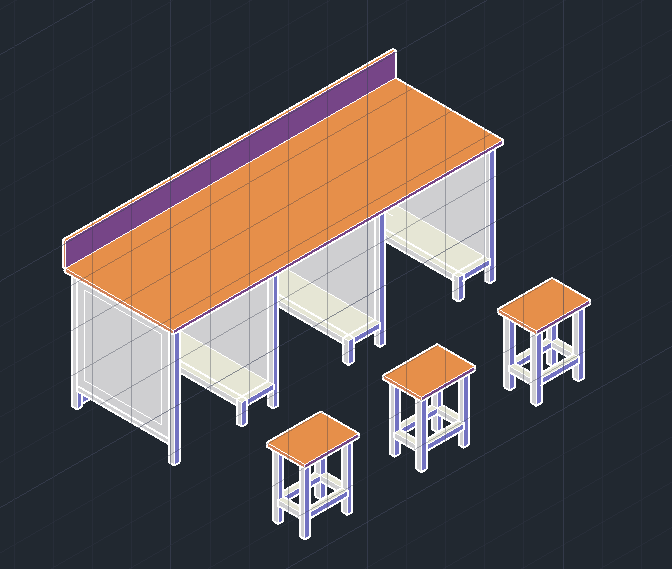 